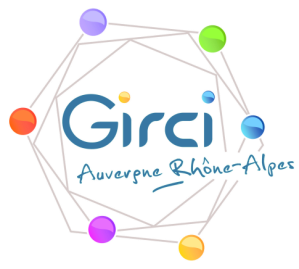 Le CV peut être complété en français ou en anglais. Le CV doit être daté et signé de moins d’un an.La formation BPC est obligatoire, validité 2 ans.Personal InformationPersonal InformationName:Title:Profession:Current position:Professional RegistrationProfessional RegistrationRegistration number:Registration body:Registration expiry date (if applicable):Registration state/province (if applicable):Education and Qualifications Education and Qualifications Education and Qualifications Institution nameQualificationYearAffiliation to a research organization ?(if so, please specify : Inserm, CNRS, CEA, INRA…)Affiliation to a research organization ?(if so, please specify : Inserm, CNRS, CEA, INRA…)No 	Yes	Name and address of the organizationCurrent employmentCurrent employmentInstitution name: Department:Institution address:Telephone number:E-mail address:Professional experienceProfessional experienceProfessional experienceProfessional experiencePositionInstitution name and departmentStart yearEnd yearRelevant clinical trial/study experienceRelevant clinical trial/study experienceRelevant clinical trial/study experienceRelevant clinical trial/study experienceRelevant clinical trial/study experienceRelevant clinical trial/study experienceInvestigator roleTherapeutic areaType of trialYear startedPhase OngoingTraining Formation obligatoire, doit dater de moins de 2 ans (dont les BPC)Training Formation obligatoire, doit dater de moins de 2 ans (dont les BPC)Training Formation obligatoire, doit dater de moins de 2 ans (dont les BPC)Research training (including GCP)Institution nameYear obtainedDate completed:Signature (if required):